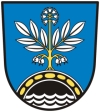 závěrečné vyúčtování a vyhodnocení poskytnuté dotace z rozpočtu obce KlokočnáPříjemceDotace z rozpočtu obceSeznam dokladůK vyúčtování přiložte, prosím, kopie paragonů nebo přijatých faktur a doklady o úhradě (výdajové pokladní doklady nebo výpisy z běžného účtu).Za správnost údajů odpovídá .....……………..............................................................................V ……………..dne ……………..................	Podpis ……………...............................................Jméno a příjmení/Název:Jméno a příjmení/Název:Jméno a příjmení/Název:Jméno a příjmení/Název:Datum narození/IČO:Datum narození/IČO:Datum narození/IČO:Datum narození/IČO:Bydliště/Sídlo:Bydliště/Sídlo:Telefon:+420+420+420+420Email:Korespondenční adresa:Korespondenční adresa:Korespondenční adresa:Korespondenční adresa:Bankovní spojení:Bankovní spojení:Bankovní spojení:Účel použití dotace:Účel použití dotace:Účel použití dotace:Účel použití dotace:Celková částka:Termín dosažení účelu (od - do):Termín dosažení účelu (od - do):Č.DatumČíslo dokladuÚčelČástka KčCelkem: